Ежегодно с наступлением весенне – летнего пожароопасного периода осложняется обстановка с пожарами и загораниями. С наступлением весны люди спешат привести в порядок свои домовладения и дачные участки, при этом забывая о соблюдении пожарной безопасности. Сжигают мусор и сухую растительность, не задумываясь, что могут причинить вред не только своему имуществу, но и получить серьезные травмы и потерять самое дорого – жизнь.Поэтому в очередной раз хотим напомнить не сложные правила:Разводить костры, сжигать отходы можно в специально отведенных местах и под контролем человека:У каждого строения необходимо установить емкость с водой;Оснастите свой участок противопожарным инвентарем – багор, лопата, ведра, топоры, противопожарное полотно, ящик с песком;Не разводите костры, не проводите пожароопасные работы, не топите печи, работающие на твердом топливе в условиях жаркой, а также ветренной погоды;Содержите в исправном состоянии электрические сети и бытовые приборы, горящие газовые плитки, керосинки, печи, а также не поручайте присмотр за ними детям. Строго пресекайте шалости с огнем детей; Существует ошибочное мнение, что жечь весной прошлогоднюю траву полезно… но это не так. В действительности нет ничего более вредного, так как земля очень долго восстанавливается и на выжженной земле, уже не увидите прежнего разнотравья.Берегите себя, соблюдайте элементарные правила пожарной безопасности!В случае пожара или появлении дыма звоните по номеру «01» или с сотового телефона «112»ОТДЕЛ НАДЗОРНОЙ ДЕЯТЕЛЬНОСТИ И ПРОФИЛАКТИЧЕСКОЙ                              РАБОТЫ ПО КОЛЬСКОМУ И ПЕЧЕНГСКОМУ РАЙОНАМ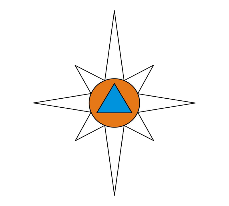 ПАМЯТКА ГРАЖДАНАМ!                     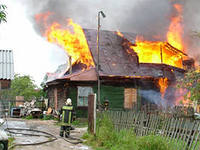 